HOJA DE VIDA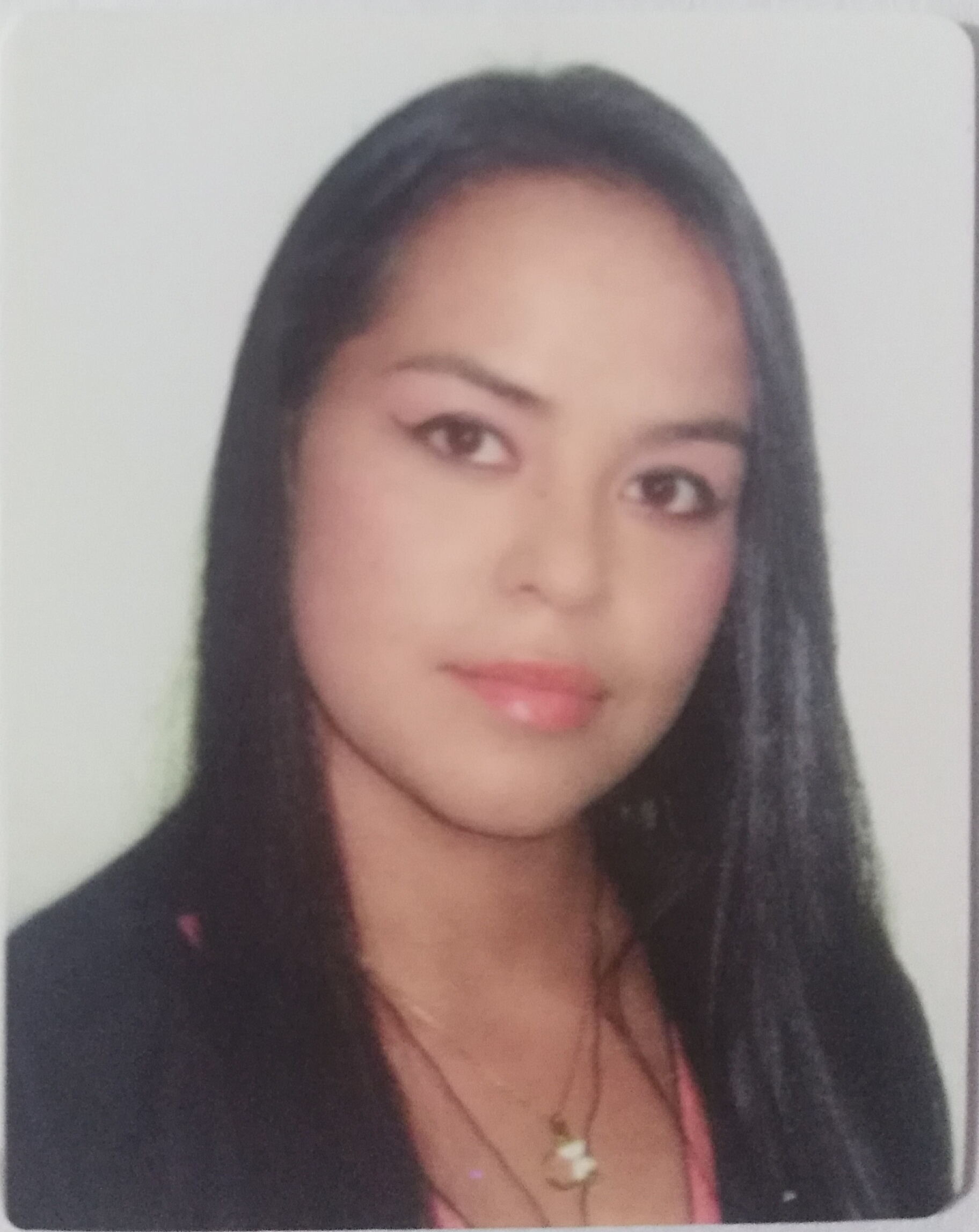 Nombre: Judy Mayerli Mahecha Rodríguez C.C  1.012. 416.801 de BogotáFecha de nacimiento: 04 de diciembre de 1994Edad: 27 añosDirección: Carrera 82 # 71F 60 SurBarrio: Bosa Humberto Valencia Celular:3228009593E-mail:mayerodriguez0824@gmail.comPERFIL PROFESIONAL.Bachiller técnico y estudiante en técnico de enfermería cursando el último semestre, con 6 años de experiencia laboral  en manejo en traslado de pacientes e usuarios intrahospitalario, manejo de hemocomponentes y de archivo. Competencias laborales en colaboración, recursividad y trabajo en equipo y una excelente eficiencia para brindar un buen servicio de calidad y con vocación a los usuarios. FORMACIÓN ACADÉMICATitulo :              Bachiller técnico Institución :      Johan keppler Año / estado  :   2018 culminado Formación complementaria :Título :          Camillera Institución : nuestra señora de la esperanza Año / estado :  2022 / culminado Título :   Primeros auxilios Institución : nuestra señora de la esperanza Año / estado : 2022 / culminado Título :  Soporte vital. Institución : nuestra señora de la esperanza  Año / estado : 2022 / culminado. Título :  Código blanco. Institución : nuestra señora de la esperanza. Año / estado : 2022 / culminado. Titulo: manejo de duelo. Institución : nuestra señora de la esperanza. Año / estado : 2022 / culminado. Título : atención a víctimas de ataque con agentes químicos. Institución : nuestra señora de la esperanza. Año / estado : 2022 / culminado. Título : Estudiante técnico laboral en enfermería. Institución : Predesalud. Año / estado : actualmente / aplazado. ______________________________________________________________                                                                                                                                                                                                                                                                                                                                                                                                                                    EXPERIENCIA   LABORALNombre de la empresa :Caja de compensación familiar Cafam (clínica calle 51)Cargo : camillera Fecha de ingreso / retiro : 15 de enero del 2020 al 12 de julio del 2021.Funciones / logros : traslado de pacientes, traslado de hemocomponentes y traslado de medicamentos. Nombre de la empresa : Esimed (clínica Jorge Piñeros Corpas) Cargo: camillera Fecha de ingreso / retiro : 28 de agosto de 2015 - 03 de diciembre de 2018Funciones / logros : traslado de pacientes, traslado de documentos y de hemocomponentes.  Mejoramiento en los procesos institucionales y por el paciente. Nombre de la empresa : Serviactiva S.A.Cargo : profesional en limpieza y desinfección  Fecha de ingreso / retiro : 13 de febrero de 2015 -18 de junio de 2015Funciones / logros : limpieza y desinfección en áreas hospitalarias. _______________________________________________________________REFERENCIAS LABORALESJefe inmediato : carmen elisa castañeda. Caja de compensación familiar cafam (clínica calle 51).Jefe departamento de enfermería. Teléfono : 3143307394     Teléfono recursos humanos : (601)3581700Jefe inmediato :Marlen Lemus             Esimed ips (clínica Jorge Piñeros Corpas)  Gestión humana Teléfono: (601)439 9856. Jefe inmediato :Míriam Pachón Esimed ips ( clínica jorge piñeros corpas) Enfermera gerente en salud y auditoria medica Teléfono:3005920058Jefe inmediato : Luis Fernando Serviactiva S.A.Recursos humanos. Teléfono: (601) 646 6929 __________________________________________________________________REFERENCIAS PERSONALESRaúl reyes Independiente       Celular: 3208529139Rosalba Moreno mora   Pensionada       Celular: 3204698052Judy Mayerly Mahecha RCc:1.012.416.801 Bogotá                           Tel:3228009593 